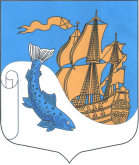 МУНИЦИПАЛЬНОЕ ОБРАЗОВАНИЕ
«СЯСЬСТРОЙСКОЕ ГОРОДСКОЕ ПОСЕЛЕНИЕ»ВОЛХОВСКОГО МУНИЦИПАЛЬНОГО РАЙОНА
ЛЕНИНГРАДСКОЙ ОБЛАСТИСОВЕТ ДЕПУТАТОВ
(четвертый созыв)РЕШЕНИЕот 25 мая  2022 г.                                                                                        № 212О внесении изменений в структуру администрациимуниципального образования «Сясьстройское городское поселение» Волховского муниципального района Ленинградской области 	Руководствуясь п. 2.24 ч. 2 ст. 35 Устава муниципального образования «Сясьстройское городское поселение» Волховского муниципального района Ленинградской области, Совет депутатов,  РЕШИЛ:Внести изменения в решение Совета депутатов муниципального образования «Сясьстройское городское поселение» от 24.12.2014 № 46 «Об утверждении структуры администрации муниципального образования «Сясьстройское городское поселение» Волховского муниципального района Ленинградской области» (в редакции решения от 31.03.2021 № 118) согласно приложению.Настоящее решение вступает в силу после его официального опубликования в средствах массовой информации и подлежит размещению на сайте администрации – www.администрация-сясьстрой.рф.Контроль за исполнением настоящего решения оставляю за собой.  Глава муниципального образования Сясьстройское городское поселение Волховского муниципального района Ленинградской области                                                                       А.М. Белицкий Приложениек решению Совета депутатов 
МО «Сясьстройское городское поселение»
от 25 мая 2022 г. № 212Структура администрациимуниципального образования «Сясьстройское городское поселение»Волховского муниципального района Ленинградской области